BOLSAS DE ESTUDO DE LÍNGUA INGLESA: PROGRAMA ACCESS FOR TEACHERSFavor preencher o formulário abaixo para participar do processo seletivo do Programa Access for teachers, desenvolvido pelo Consulado dos Estados Unidos, em parceria com Centro Cultural Brasil Estados Unidos (Belém-PA).Informações pessoais:Nome completo: _____________________________________________________________________________________________Endereço completo (incluir Bairro): _____________________________________________________________________________________________________________________________________________________________________________Data de nascimento (dia/mês/ano): ________/_________/__________Cidade/Estado: _______________________________________________________________________Formação:____________________________________________________________________________________________________________________________________________________________________________________________________________________________________________________________________________________________________________________________________________________________________________________________________________Algumas questões são importantes para que possamos ajustar as aulas de inglês à disponibilidade dos alunos. Por favor, assinale as alternativas mais convenientes para você nas questões abaixo. Qual a sua disponibilidade de horário?        	(     ) Manhã(     ) Tarde(     ) NoiteIMPORTANTE: O programa Access terá três sessões intensivas nos meses de fevereiro, julho e dezembro. Essas sessões ocorrerão sempre de Quinta a Sábado (a de julho será de quinta a domingo). A frequência nessas sessões é importantíssima para andamento do Programa. Todos os alunos participantes do Programa precisarão cumprir esta carga horária.Informações adicionais (se houver): _______________________________________________________________________________________________________________________________________________________________________________________________________________________________________________________________________________________________________________________________________Você tem ideia de quantos ônibus precisa para ir e voltar ao CCBEU? (Endereço: Padre Eutíquio, 1309, Batista Campos)Ida:   ____________________________________ Volta: ________________________________________Gostaríamos agora de conhecer um pouco mais de você. Por favor, responda as perguntas abaixo deixando clara sua opinião em cada uma delas:Qual a sua experiência profissional? (Você já leciona? Se sim: escola pública, privada, curso livre, outros?)__________________________________________________________________________________________________________________________________________________________________________________________________________________________________________________________________________________________________________________________________________________________________________________________________________________________________________________________________________________________________________________________________________________________________________________________________________________________________________________________________________________________________________________________________________________________________________________________________________________________________________________________________________________________________________________________________________________________________________________________________________________________________________________________________________________________________________________________________Para você, o que define um bom professor?__________________________________________________________________________________________________________________________________________________________________________________________________________________________________________________________________________________________________________________________________________________________________________________________________________________________________________________________________________________________________________________________________________________________________________________________________________________________________________________________________________________________________________________________________________________________________________________________________________________________________________________________________________________________________________________________________________________________________________________________________________________________________________________________________________________________________________________________________De que forma você busca aprimoramento profissional?_________________________________________________________________________________________________________________________________________________________________________________________________________________________________________________________________________________________________________________________________________________________________________________________________________________________________________________________________________________________________________________________________________________________________________________________________________________________________________________________________________________________________________________________________________________________________________________________________________________________________________________________________________________________________________________________________________________________________________________________________________________________________________________________________________________________________________________________________Quais os maiores problemas enfrentados pelos professores atualmente? O que fazer para superá-los?__________________________________________________________________________________________________________________________________________________________________________________________________________________________________________________________________________________________________________________________________________________________________________________________________________________________________________________________________________________________________________________________________________________________________________________________________________________________________________________________________________________________________________________________________________________________________________________________________________________________________________________________________________________________________________________________________________________________________________________________________________________________________________________________________________________________________________________________________Você participa de algum projeto social em sua comunidade? Qual? Se ainda não participa, tem interesse em fazer isso?__________________________________________________________________________________________________________________________________________________________________________________________________________________________________________________________________________________________________________________________________________________________________________________________________________________________________________________________________________________________________________________________________________________________________________________________________________________________________________________________________________________________________________________________________________________________________________________________________________________________________________________________________________________________________________________________________________________________________________________________________________________________________________________________________________________________________________________________________De que forma você acredita que o Programa Access for Teachers vai contribuir para sua formação?__________________________________________________________________________________________________________________________________________________________________________________________________________________________________________________________________________________________________________________________________________________________________________________________________________________________________________________________________________________________________________________________________________________________________________________________________________________________________________________________________________________________________________________________________________________________________________________________________________________________________________________________________________________________________________________________________________________________________________________________________________________________________________________________________________________________________________________________________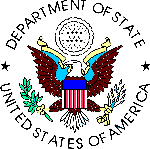 